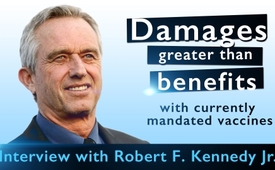 Damages greater than benefits with currently mandated vaccines Interview with Robert F. Kennedy Jr.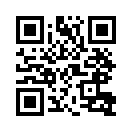 In the USA since 1989, there has been a significant increase in neurological, allergic and autoimmune diseases in children. Is it a coincidence that each of these diseases is also listed as a vaccine side effect on the package inserts of vaccines?  Why is it essentially impossible to sue a vaccine manufacturer in the USA? Robert F. Kennedy Jr. addresses these and other questions in this interview with Kla.TV. He is a lawyer and founder of two organizations dedicated to the health of children and the health of our planet. Robert F. Kennedy formulates his claim as follows: "What we need is science, not censorship. I want robust, transparent safety studies and independent regulatory agencies."Most fortunately, in December 2019 Robert F. Kennedy Jr., Harvard graduate and environmental lawyer and nephew of John F. Kennedy, gave KLA.TV an interview. Kennedy is Founder and President of the Waterkeeper Alliance (which is a non-profit organization for the protection and improvement of water) and Founder and Chairman of Children's Health Defense, an organization dedicated to the health of people and the planet (their mission is to end the frequent occurrence of children’s chronic diseases).
Kennedy is not afraid to bring those responsible to justice.
He works tirelessly to expose the lies of the CDC (Centers for Disease Control and Prevention) and other government organizations in order to reveal the close ties that researchers have with major pharmaceutical companies.
Kennedy is also fighting for an open debate on vaccination.
He formulates his claim like this: “What we need is science, not censorship [...] I want robust, transparent safety studies and independent regulatory authorities.”

Now watch the interview with Robert F. Kennedy Jr.

Interviewer:
You have a captive audience in the elevator of a New York skyscraper. The door closes and somebody next to you says: “Mr. Kennedy I think what you're doing with Waterkeepers is great. I really respect your work but I can’t be anti-vax. I think you're going up against the science.” What might you say to them?
Kennedy:
Well, first of all I would say I'm not anti-vaccine. I just want safe vaccines that are tested like other drugs. And I guess the major points that I would make about vaccines is, that should make all of us look at them with caution and with skepticism. 
First, all 72 vaccines that are now mandated for American children are all made by one of four companies. And all four of those companies are serial felons who have paid 35 billion dollars - billion dollars - in the last 10 years in penalties and in fines, in damages for defrauding regulators, for falsifying science, for lying to doctors and public officials and for killing hundreds of thousands of Americans, with drugs that they knew were dangerous, that they knew would kill people and they didn't tell anybody.

So you know, the first question is: Why would anybody believe that those four companies have suspended their bad behavior when it comes to vaccination?

The other thing is vaccination it's the only place they can never get caught, because Congress has made it illegal essentially to sue a vaccine company. 
Interviewer:
The only place they can never get caught. 
Kennedy:
They can never get caught. Cause that’s how they get caught in all the other cases. And even if they do get caught, no matter how negligent they are, no matter how malicious they were, no matter how dangerous the ingredient, no matter how egregious the injury you cannot sue them. So there's no consequence. There is zero consequence ever of them making you sick from a vaccine. There is no incentive for them to make it safer.

Next: the vaccines also don't have to be tested.
It is the only medical product that, either medicine or medical device, that is never subjected to double-blind placebo testing which is the only way that you can determine a risk profile for a product and determine whether that product is actually averting more problems than it's causing. So there's no incentive - they don't know what they're selling you whether it's safe or not. 
They have no way of knowing that because they've never safety tested any of the 72 vaccines that they're now selling to the American public. 
Interviewer:
And they don't have to. 
Kennedy:
Third: these are mandated products. So there is no market forces that say: You know I don't want to buy that because I think it might hurt me.
That doesn't work so there's literally no incentive for them to make their product safe.
And  you know, the other thing that I think people should be - that I would put in an elevator pitch is that we are now in the midst – we should be very very skeptical about vaccines and suspicious - because we are in the midst of the biggest epidemic of chronic disease in human history. 
Our children today - and by the way I got three vaccines when I was a kid and I was fully compliant. Today's kids get 72 vaccines and the schedule changed most dramatically in 1989. And this epidemic of chronic disease began in 1989 according to EPA (United States Environmental Protection Agency). 
So if you were born prior to 1989, you have a 12% chance of having a chronic disease. If you were born after 1989 you have a 54 percent chance.
These are the neurodevelopmental disorders that - you know I never knew anybody who had these when I was a kid: 
ADD, ADHD, speech delay, language delay, TICS, narcolepsy, ASD, autism. Autism went from one in 10,000 to one in 34 kids. Nobody has ever explained to us how that happened. Nobody seems even curious about it. The autoimmune disorders like rheumatoid arthritis and juvenile diabetes the demyelinating diseases also exploded after 1989. And are now an epidemic in our children.
The allergic diseases - I never knew anybody who had peanut allergies. I had 10 brothers and sisters probably 70 cousins, I knew nobody with a peanut allergy.
But my kids have peanut allergies and there's peanut allergies everywhere now. Where are they coming from? Food allergies, rhinitis, eczema, asthma, all the allergic diseases, anaphylaxis exploded after 1989. 
So on that list in those three categories there's about 300 diseases that are recognized. And is it coincidental that every one of those 300 diseases is also listed as a vaccine side effect on the manufacturers inserts for vaccines. 
And by the way if somebody comes up with another explanation, then God bless them. 
A CDC cannot just keep saying: We don't know where it's coming from it's all a big mystery. CDC is the Center for Disease Control. What are they doing about controlling this chronic disease epidemic? Literally nothing. And the reason for that is because they know where it's coming from.
It's coming from the vaccines. And that is very, very clear from the independent science that has been done, mainly now in other countries, but some of it coming out in the United States. Mainly, you know, in other countries. 
CDC's done everything it possibly can to make sure that scientists do not do those studies. Scientists are doing them. And there's a lot of government scientists among them. And they get punished and they get exiled, you know, they get defunded but they're doing them anyway. And it's horrific when you actually read their peer reviewed studies.
Interviewer:
And are some of these government scientists on the big pharma payroll?
Kennedy:
Oh there's government scientists on the big pharma payroll who crank out these epidemiological studies that purport to show we can't find an association between for example autism and vaccines. Or at least the MMR vaccine. 
But there are also independent, really great government scientists. People like Ari Goldman, who did the chickenpox vaccine studies, Bart Classen, who was a NIH (National Institutes of Health) scientist who found an association between diabetes and vaccines and documented the biggest epidemiological studies in history.
And many, many others who then lose their jobs.
Judy Mikovits who, you know, found cancer-causing monkey and mouse retroviruses in vaccines that are, you know, that are almost certainly the culprit in the explosion of soft tissue and bone cancers in baby boomers and, you know, in the current generation. So, you know, those were government scientists who lost their jobs because they found associations and refused to back down and be silenced.
But there are, you know, what we call Biastitutes. You know, these scientists who accept money from CDC and pharma to do these very kind of cunning studies that proport to show that vaccines are not associated. But the one study that they have never done is the study that you would want done if you really wanted to answer that question. Which is to look at an unvaccinated population and compare the health outcomes to a vaccinated population.
 Interviewer:
But that has been done, hasn't it?
Kennedy:
No, well it has been done by independent scientists. I’ve published about, I think, 41 of those studies, summaries of them, on my Instagram. And every one of those studies shows that that vaccinated kids are much sicker. 

https://childrenshealthdefense.org/wp-content/uploads/Vaxxed-Unvaxxed-Full-Presentation-Parts-I-V.pdf

Interviewer:
And the CDC just ignores this.
Kennedy:
Oh and what I've said to the CDC and others who have complained about my activism in this issue, I've said: just show me one study that shows that vaccinated kids are healthier than unvaccinated kids. I will post that study on my website and I will go back, I will leave Children's Health Defense and go back to protecting rivers which is what I want to be doing. 
They won't let anybody do that study because they know what will happen if they do.
Interviewer:
They know the studies out there, they know the science is out there.
How can people work for the CDC with a conscience?
Kennedy:
Well you know that's an interesting question because I think most of the - it's not everybody at CDC who knows this is happening. It's a certain narrow group within the, what they call the immunization Safety Office who actually know, you know, most of what I know and are deliberately hiding it. And everybody else kind of gets subsumed in the orthodoxy. And it's, you know, I think the best analogy is what happened to the Catholic Church and the pedophiles scandal - is you had a few priests who were, you know, were raping children, preying on children. But you had the entire organization of the Catholic Church who became complicit. 

I mean, you know, you had them on seniors and the bishops and even the Vatican covering it up because they had this idea that the institution of the church is more important to protect than to protect these little children who were being victimized. And people have the capacity to convince themselves of that. And they say, well now in this context they say to themselves: “The vaccine program it is so important that we are going to hide its defects from the public and just pretend that everything's okay, that it's not associated with these diseases. Because if people begin to doubt vaccines the consequence the society are going to be horrific. And so we are justified in lying to people and creating all this false science and doing all this other mischief that they are engaged in.” 

That’s kind of a perfect analogy for what, you know, what they do and how they justify it to themselves.  

And it's like the Catholic church when they were doing this, you know, there were many Catholic Bishops who saw themselves as good people and saw and felt that they were involved in something noble, and had to do something difficult which is hide this. 

But really they became subsumed in a very evil orthodoxy.
Interviewer:
Yes I after you explained that I can see how people at the CDC might say: okay well we have to allow for a few lies in order for the greater good to happen. We certainly don't want an epidemic of polio anymore and we need the vaccines for that. But I was watching your video presentation you gave in Hawaii and, where you mentioned you have a new granddaughter by the way -
congratulations - and in that video I think the most in the most interesting screen you put up on your slideshow was when it showed diseases in the nineteenth century almost being eradicated completely by the early 20th century. And then the introduction of vaccines came after that near total eradication.
Kennedy:
Yeah, I mean Measles was 96.9% eradicated in this country, about 99% in Britain before the introduction of the vaccine. 

And you know, CDC actually did, because a lot of people think, you know, claim that vaccines were responsible for this great drop in mortality during the 20th century. The CDC actually did, with John Hopkins University, did a study I published excerpts from it my Instagram, this week actually. And CDC's conclusion, CDC's own conclusion published in Pediatrics which is the American Association of Pediatrics the most pro-vaccine entity in the world. And CDC's conclusion was that vaccines had almost nothing to do with the decline in these diseases and mortality from infectious diseases in the twentieth century. That it was sanitation, it was sewage treatment plants, it was chlorination of water, it was electric refrigeration which helped improve nutrition. And those improvements, which were engineering improvements, had almost nothing to do with medicine. 

So, you know, but vaccinologists love to take credit for it. But there's a lot of holes in their story including by the way with polio.
Interviewer:
Wow so they're these are the CDC's own conclusions. 
Kennedy:
The CDC’s own conclusion. And you know, you can look at the conclusion of that study which I published on Instagram I think four days ago, and if you go to my Instagram feed you'll see a quote from it. If you get the citation to this study and go look at the original study, and it says thus: The decline of disease in the 20th century had almost nothing to do with vaccines.

https://childrenshealthdefense.org/news/the-impact-of-vaccines-on-mortality-decline-since-1900-according-to-published-science/

Interviewer:
You mentioned all the modern current diseases that we say come from vaccines - that the CDC denies. 
And on their website I was looking up the vaccine schedule for children which included four or five necessary vaccines, three to five doses each, starting at two months usually, but can even start at birth for the case of hepatitis. And then you go to the next page and it says “problems”, and it says serious problems: “long-term seizures, coma, lowered consciousness and permanent brain damage have been reported following DTaP vaccination. These reports are extremely rare.” And it says: “as with any medicine there is a very remote chance of a vaccine causing a serious injury or death.” Are they lying about the number of injury and deaths caused by vaccines?
Kennedy:
Well they have a system, a surveillance system which is called VAERS, vaccine adverse event reporting system. And that system is designed to hide injury. And in fact there's an HHS (United States Department of Health and Human Services) study that was commissioned on Harvard Pilgrim (Harvard Pilgrim Health Care) and performed by Harvard scientists in 2010, that came to the conclusion that fewer than one, FEWER than 1% of vaccine injuries are ever reported. Fewer than 1%. And despite that federal government has paid out four billion dollars to people with vaccine injury. So multiply that by 100 and you get an idea of over 100 as it's fewer than 1% are reported. 
And in that study, you know, where they did it, they actually used the machine-counting system rather than a voluntary system. And with the machine-counting system they found that about 2.6% of vaccines, so about 1 in 39 vaccines result in an injury. 

https://childrenshealthdefense.org/news/vaccine-injuries-ratio-one-for-every-39-vaccines-administered/

Interviewer:
Not one in a million. 
Kennedy:
Not one in a million which is what they publicly say. And if people knew that nobody would get vaccinated, because the vaccines have a 2.6 injury rate. 
In the Gardasil trials 2.3% of the girls got an autoimmune disease within six months - of the girls who got the vaccine. You know, and that's purportedly to prevent cancer that occurs 50 years later.


A technical error unfortunately prevented the recording of the interview in its full length. The most important sentence that Robert Kennedy said in the final part of the interview is the following:
“We have really good scientific evidence that indicates that virtually all currently prescribed vaccines do far more harm than the original disease against which they are commercialized.”
To learn more about Kennedy's efforts and to keep up to date with the latest news on vaccination, below we refer to the links to Children'sHealthDefense.org and to the Health & Medicine section of KLA.TV.
At this point we would like to draw your attention to an important large-scale demonstration "For a free vaccination decision" in Munich, Germany, on March 21st, 2020.
The event organizer, the “Network Vaccination Decision” expects Robert F. Kennedy Jr. and with him several other internationally prominent guest speakers.
The opening speech is at 11:30 at the Odeonplatz. At 2:30 pm the final rally will take place at Marienplatz.from dws.Sources:https://childrenshealthdefense.org/
https://impfentscheid.info
https://childrenshealthdefense.org/wp-content/uploads/Vaxxed-Unvaxxed-Full-Presentation-Parts-I-V.pdf
https://childrenshealthdefense.org/news/the-impact-of-vaccines-on-mortality-decline-since-1900-according-to-published-science/
https://childrenshealthdefense.org/news/vaccine-injuries-ratio-one-for-every-39-vaccines-administered/This may interest you as well:#Vaccination-en - www.kla.tv/Vaccination-en

#Pharma-en - www.kla.tv/Pharma-en

#Interviews-en - www.kla.tv/Interviews-enKla.TV – The other news ... free – independent – uncensored ...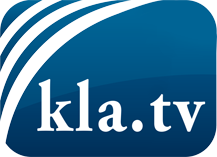 what the media should not keep silent about ...Little heard – by the people, for the people! ...regular News at www.kla.tv/enStay tuned – it’s worth it!Free subscription to our e-mail newsletter here: www.kla.tv/abo-enSecurity advice:Unfortunately countervoices are being censored and suppressed more and more. As long as we don't report according to the ideology and interests of the corporate media, we are constantly at risk, that pretexts will be found to shut down or harm Kla.TV.So join an internet-independent network today! Click here: www.kla.tv/vernetzung&lang=enLicence:    Creative Commons License with Attribution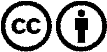 Spreading and reproducing is endorsed if Kla.TV if reference is made to source. No content may be presented out of context.
The use by state-funded institutions is prohibited without written permission from Kla.TV. Infraction will be legally prosecuted.